CURRICULUM VITAE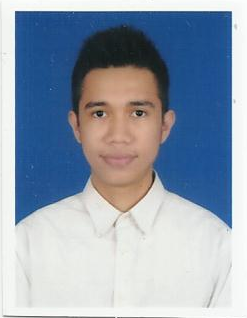 Data PribadiNama 			:  Rasyid Ramadhanu
Jenis kelamin 		:  Laki-laki
Tempat, tanggal lahir	:  Padang, 29-03-1990
Kewarganegaraan	:  Indonesia	
Status perkawinan 	:  Belum Menikah
Agama 		:  Islam
Alamat lengkap 	:  Jl. Kebon nanas selatan II,RT 004/RW 008. Jakarta Timur
Telepon, HP 		:  081908442720 / 088808743402	
E-mail 			:  amienzrama@yahoo.co.id	Pendidikan
» FormalSDN Cip.mel 03 Pagi Jakarta TimurSLTPN 109 JAKARTASMUN 61 JAKARTA (IPS)UNIV. GUNADARMA (sedang tdk aktif)» Non FormalSeminar Nasional “THE POWER OF HARMONY FOR SUCCESS AND HAPPINESS” Mr. Andrie Wongso. (2009)Gerakan Kewirausahaan Nasional (2012)KemampuanMic.Office (word,excel,powerpoint)  & InternetMampu berkomunikasi dengan baik,mampu bekerja dalam tekanan,dan bekerja dalam teamSelalu belajar untuk lebih baik,dan kreatifPengalamanPanitia/crew seminar dan berbagai event.Jakarta, 05 November 2014       Hormat SayaRasyid Ramadhanu